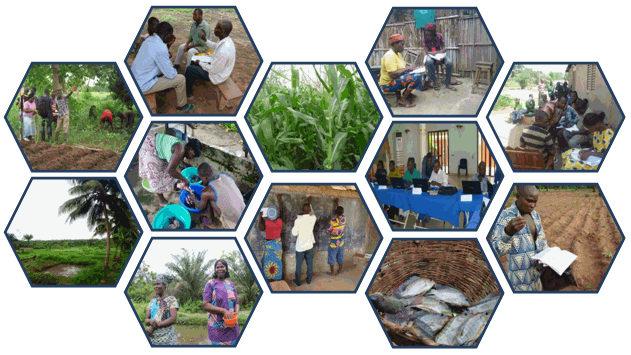 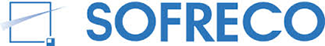 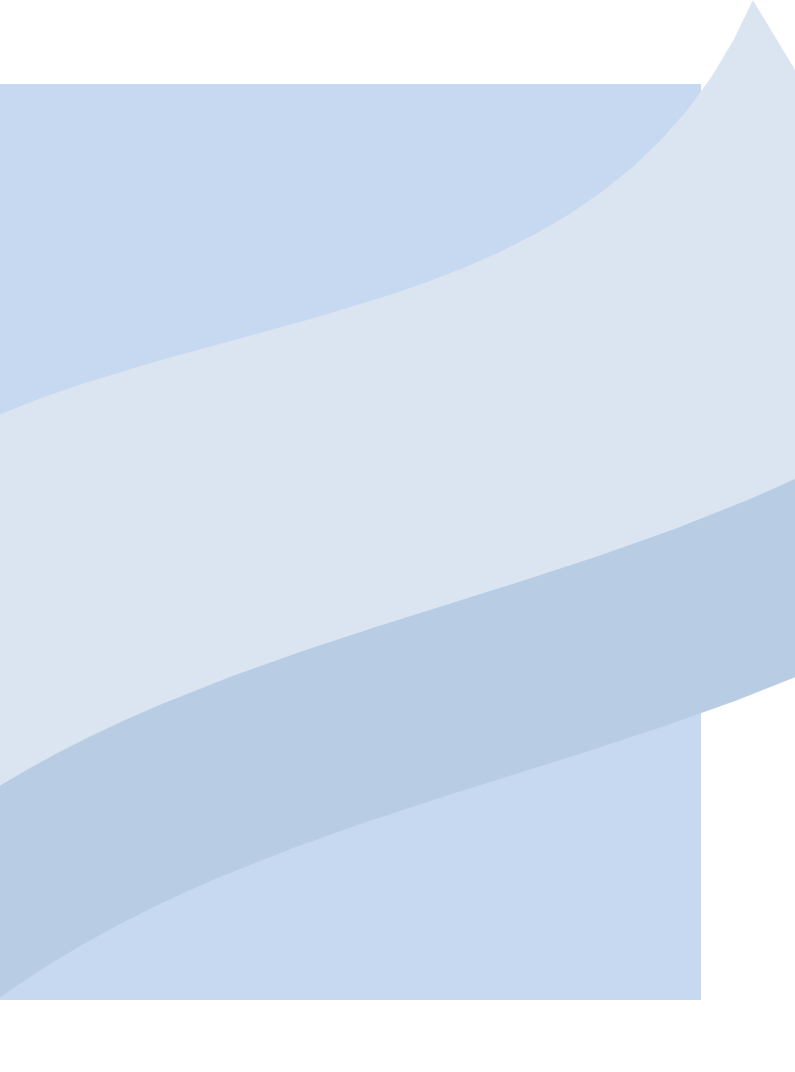 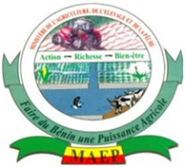 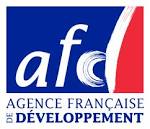 TABLE DES MATIERESTABLE DES MATIERES	1SIGLES ET ABREVIATIONS	2LISTE DES FIGURES ET DES TABLEAUX	2TABLE DES MATIERES	21.	INTRODUCTION	32.	RAPPEL DES OBJECTIFS VISES ET DES ACTIVITES PREVUES DANS LE TRIMESTRE	33.	NIVEAU D’EXECUTION PHYSIQUE	34.	ANALYSE DES ECARTS ENTRE LES PREVISIONS ET LES REALISATIONS	65.	DIFFICULTES RENCONTREES, SOLUTIONS MISES EN ŒUVRE ET   RECOMMANDATIONS/SUGGESTIONS	66.	CONCLUSION	6ANNEXES	6 SIGLES ET ABREVIATIONSLISTE DES FIGURES ET DES TABLEAUXTABLE DES MATIERESINTRODUCTIONContexte (période, événements particuliers ayant marqué le mois et synthèse des principales réalisations)L’accompagnement des adhérents qui se fait à travers des séances de formations, des suivis et l’appui-conseils aux AR. Spécifiquement pour le compte de ce mois de ………….., les principales activités organisées au profit des adhérents se rapportent……………Le présent rapport présente les niveaux de réalisation de ces différentes activités dans la commune de …..Il s’organise en ………….… principaux point notamment : rappel des activitésNiveau d’exécution……Etc.RAPPEL DES OBJECTIFS VISES ET DES ACTIVITES PREVUES DANS LE TRIMESTRERenforcer les capacités des adhérentsSuivre les adhérentsConduire les activités du FDSSEtc.NIVEAU D’EXECUTION PHYSIQUE Résultat 1 : Un dispositif est mis en place et les conditions de sa pérennisation sont créées Activité 1 : Réaliser un atelier d’échange techniqueActivité 2 : séance de travail mensuelle avec ARPoint des activités du mois ……………………………………………………………..……..Elaboration des planifications des AR…………………………………………………………..…………Renforcement de capacités des ARFormer les AR sur la démarche d’élaboration de plan de campagneDémarcheActivité 3 : Suivi des animateurs relais……………………………………………………………………………………………………………Suivis des AR en formation………………………………………………………………………….Suivi des AR en visites d’exploitation………………………………………………………………………….Activité 4 : suivi de la coordinationActivité 5 : suivi de la celcor/de la FUPROActivité 6 : conduire les activités du FDSSActivité 7 : Faire le débriefing aux acteursRésultat 2 : Les capacités de gestion des Adhérents sont renforcées à travers la rationalisation de leur processus de prise de décision ;Activité 8 : renforcer les capacités des adhérents sur les outils de gestionDeux (02) outils de collecte (CC, CS), deux outils de synthèse ont été l’objet de renforcement de capTableau 8 : Point des formations délivrées dans le mois sur les outils de gestion et leur utilisation par les AdhérentsFormation sur le cahier de caisseActivité 9 : suivre les adhérents sur les outils de gestionTableau 9 : Point des suivis individuels et de groupes réalisés dans le moissur les outils d’aide à la décisionRésultat 3 : Les capacités techniques des producteurs sont renforcées et concourent à améliorer leurs revenus.Activité 10 : renforcer les capacités des adhérents sur les thèmes techniquesTableau 10 : Point des thèmes des formations délivrées par domaine techniquedurant le trimestre sous revueActivité 11 : suivre les adhérents sur les thèmes techniquesTableau 11 : Point des suivis individuels et de groupes sur les aspectstechniques de production durant le trimestreActivité 12 : organiser des visites d’échanges au profit des adhérents Tableau 12 : Point des visites d’échanges réalisés durant le trimestre sous revueANALYSE DES ECARTS ENTRE LES PREVISIONS ET LES REALISATIONS Activités prévues et qui ont été réalisées partiellement : justification des causes des écarts entre les prévisions et les réalisations Activités prévues et non entamées : justification des causes des écarts DIFFICULTES RENCONTREES, SOLUTIONS MISES EN ŒUVRE ET 
 RECOMMANDATIONS/SUGGESTIONS Description des difficultés rencontrées Solutions mises en œuvre pour chacune de ces difficultés et recommandationsCONCLUSIONANNEXESDomainede gestionOutilNb de sessions formationNb de GFC ayant suivi la formationNb total de participantsNb d'Adhérents renseignant l'outil sur leur exploitationNb d'Adhérents utilisant l'outil sur leur exploitationNb d'Adhérents réalisant les agrégats/synthèse de l'outil mis en placeOutils de collecteFS 4 126 1212Outils de collecteOutil 2Outils de collecte………Outils de collecteOutil nConseils individuelsConseils individuelsConseils de groupeConseils de groupeConseils de groupeThèmesNbAdhérentsThèmesNbGFCNb Adhérents participantsDomaines techniquesThèmes de formationNb de sessions formationNb de GFC ayant suivi la formationNb total de participantsNb d'Adhérents utilisant les acquis de la formation sur leur exploitationProduction végétaleThème 1Production végétale………Production végétaleThème nConseils individuelsConseils individuelsConseils de groupeConseils de groupeConseils de groupeThèmesNb AdhérentsThèmesNb GFCNb Adhérents participantsThème de la visite d'échange/point d’intérêtNb de GFC impliquésNb de participantsVisite interne GFC ou externe